sugerida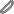 PeríodoObjetivosContenidos curricularesSecuencia de actividades propuestas en el libroMarzo / AbrilProyecto 1: Las cosas por su nombreParticipar en intercambios sobre temas vinculados a los contenidos de enseñanza. Participar en situaciones comunicativas en grupos pequeños en el contexto del trabajoen el aula.Compartir la lectura de un texto con otros. Compartir con otros el efecto que una obra literaria produce.Comentar lo leído: intercambiar opiniones acerca de la historia y de cómo está contada. Recurrir a los carteles y a distintos soportes de escritura disponibles como fuentes paraleer, estableciendo relaciones entre esas escrituras y palabras nuevas que se leen.Escribir con un propósito determinado, teniendo en cuenta el destinatario.Dictar al maestro.Alternar roles de lector y escritor.Escribir por sí mismos listas de palabras con sentido.Formular preguntas específicas acerca del sistema de escritura al escribir.Establecer relaciones con palabras conocidas para producir escrituras nuevas.Hacer corresponder las partes reconocibles en lo anticipado con las partes reconocidas en la escritura.Comprensión y producción oral: Conversación espontánea. Turnos de intercambio. Narración y renarración. Narración sobre experiencias cotidianas. Instrucción y consigna oral. Lectura:Anticipación lectora. Escucha de un relato leído por el maestro.Lectura de palabras, oraciones, imágenes que conforman un texto, fragmentos de textos.Formulación de hipótesis.Lectura, comprensión y disfrute de textos literarios.Escritura:Significación social y personal de la lectura y la escritura. Diferenciación de unidades de la lengua escrita: las vocales.Reconocimiento del propósito de la escritura: el nombre propio.Tipos de mensajes escritos: etiquetas, listas, esquela, carteles, ficha de presentación, agenda. Reflexión sobre la escritura de las palabras.Reflexión sobre el lenguaje:Adquisición del sistema de escritura: unidades básicas de escritura: identificación de vocales. Palabras largas y cortas.Ortografía de palabras de uso: de m y p. Número de los sustantivos: singular y plural. Formación de plurales con -s.Sesiones de lectura - tipos textuales:Cuento: “Sobre nombres”, de Silvia Schujer. Poesía: “¿Quién le puso nombre a la Luna?”, de Mirta Goldberg. Canción: “Que se vengan los chicos”, de Eugenio Carlos Inchausti. Actividades sugeridas:Identificar el nombre propio y el de los compañeros. Reconocer los sonidos de las vocales y la grafía en las palabras dadas.Escuchar un relato leído por el docente. Comprender y renarrar un cuento escuchado.Participar en intercambios sobre las experiencias personales posteriores a las lecturas.Escribir textos en colaboración con el docente: la etiqueta, los carteles, las listas, el horario escolar, la agenda.Escuchar y disfrutar textos poéticos.Escribir, de la mejor manera posible, lo que se pide. Relacionar la palabra escrita y la imagen.Escribir espontáneamente y escribir con un propósito determinado.Producto final: armado de la agenda de cumpleaños de todos los compañeros (mediante escritura mediatizada) en un portador dado.(Págs. 6 a 19).Fichas 1 a 4.Antología: págs. 4 a 7.MayoProyecto 2: Cancionero para armarParticipar en intercambios sobre temas vinculados a los contenidos de enseñanza. Participar en situaciones comunicativas en grupos pequeños en el contexto del trabajoen el aula.Compartir la lectura de un texto con otros. Compartir con otros el efecto que una obra literaria produce.Comentar lo leído: intercambiar opiniones acerca de la historia y de cómo está contada. Tomar en cuenta las pistas que el texto ofrece para anticipar el desenlace o una solución. Construir significados globales a partir de las relaciones léxicas.Localizar una palabra en un texto conocido a partir de los conocimientos que los alumnos tienen sobre el texto.Explorar y reconocer la organización de diferentes soportes textuales.Comparar escrituras; hallar partes comunes en escrituras diferentes.Escribir por sí mismo listas de palabras con sentido. Recurrir a los carteles y a distintos soportes de escritura disponibles como fuentes para escribir, estableciendo relaciones entre esas escrituras y palabras nuevas que se escriben.Escribir de manera colectiva, por dictado al docente.Comprensión y producción oral: Intercambio con otros acerca del sentido de las canciones. Relato espontáneo. Anticipación yproducción de textos escritos. Secuencia narrativa.Escucha, comprensión y disfrute de canciones populares y de autor. Noción de verso y rima. Instrucción y consigna oral. Vocabulario.Lectura:Lectura para buscar información. Motivación lectora. Lectura de palabras, oraciones, imágenes que conforman un texto, fragmentos de textos. Lectura, comprensión y disfrute de textos literariosy no literarios.Tipos textuales: cuento, canción, rondas. Identificación de la distribución gráfica del texto poético. Reconocimiento y búsqueda de rimas consonantes.Escritura:Escritura mediatizada de paratextos: uso y función. Unidades básicas de escritura: texto, palabra, letra. Tipos de mensajes escritos: listas, carteles, viñeta, índice. Comprensión lectora. Dictado al maestro.Escritura colectiva e individual. Rimas.Reflexión sobre el lenguaje:Sistematización de regularidades: palabras con las mismas terminaciones.Descubrimiento de semejanzas gráficas y fonológicas entre palabras (fonemas y grafemas). Ortografía de palabras de uso: d; r y rr.Sesiones de lectura - Tipos textuales:Canción popular: “Había una vez una gata”. Canción: “Canción del pescador”, de María Elena Walsh. Poesía: “Arrorró de los animales”, de Roberta Iannamico. Canciones tradicionales:“La araña chiquitita” y “Pobres patitos”. Cuento clásico: “Los músicos de Bremen”, de Jacob y Wilhelm Grimm. Canción tradicional: “Susanita tiene un ratón”, de Emilio Aragón.Actividades sugeridas:Explorar y reconocer diferentes soportes textuales (canciones, cancioneros).Participar en juegos lingüísticos. Completar versos rimados.Identificar y escribir los nombres de objetos ilustrados. Escribir una lista de canciones con ayuda del docente. Escribir de la mejor manera posible lo que se pide.Identificar y escribir palabras conocidas en diferentes portadores. Realizar actividades de empleo de grafemas adecuados.Buscar y reconocer la rima en un texto poético. Producir rimas.Ordenar y seleccionar qué imagen se corresponde con un texto dado.Analizar los datos que aparecen en los cancioneros. Completar textos sencillos.Ordenar una historia según la sucesión de hechos. Dictar ideas propias al docente.Completar y escribir oraciones.Producto final: armado de un cancionero con un portador recortable dado.(Págs. 20 a 33).Fichas 5 a 8.Antología: págs. 8 a 10.PeríodoObjetivosContenidos curricularesSecuencia de actividades propuestas en el libroJunioProyecto 3: Reglas para jugar y convivirParticipar en intercambios sobre temas vinculados a los contenidos de enseñanza. Hablar en voz alta para hacerse escuchar. Escuchar con atención las intervenciones delos compañeros y en función de ellas decidir intervenir para expresar acuerdo, desacuerdo y/o incluir nuevos argumentos.Relatar las propias experiencias. Compartir la lectura de un texto con otros.Comentar lo leído: intercambiar opiniones acerca de la historia y de cómo está contada. Localizar una palabra o un fragmento en un texto conocido a partir de los conocimientosque los alumnos tienen sobre el texto.Recurrir a los carteles y a distintos soportes de escritura disponibles como fuentes para leer, estableciendo relaciones entre esas escrituras y palabras nuevas que se leen.Explorar y reconocer la organización de diferentes soportes textuales.Hacer corresponder las partes reconocibles en lo anticipado con las partes reconocidas en la escritura. Usar los espacios de palabras como indicadores de unidades de escritura.Comparar escrituras hallando partes comunes. Formular preguntas específicas acerca del sistema de escritura al escribir.Establecer relaciones con la escritura de palabras conocidas para producir escrituras nuevas.Solicitar escrituras para escribir a partir de ellas. Revisar y mejorar su propia escritura en relación con el sistema.Comprensión y producción oral:Conversación espontánea. Turnos de intercambio.Participación en actividad lúdica. Instrucción y consigna oral. Reflexión e intercambio de opiniones sobre resolución de conflictos en laconvivencia. Participación activa en situaciones comunicativas espontáneas.Lectura:Lectura, comprensión y disfrute de textos literarios. Lectura para buscar información. Motivación lectora. Lectura de palabras, oraciones, imágenes que conforman un texto, fragmentos de textos.Tipos textuales: poesía, cuento, historieta. Lectura y comprensión de imágenes.Escritura:Escritura autónoma con apoyatura de imágenes. Comprensión lectora. Dictado al maestro. Escritura colectiva e individual. Lectura y escritura para seleccionar obras para la biblioteca del aula.Significación social y personal de la lectura y la escritura.Argumentación: acuerdos para la escritura colectiva. Escritura mediatizada.Tipos de mensajes escritos: lista, reglas, carteles, viñetas. Soportes y portadores de textos.Reflexión sobre el lenguaje:Unidades básicas de la escritura: el sustantivo común, el artículo.La oración y las construcciones sintácticas. Género y número de sustantivos: concordancia. Ortografía de palabras de uso: l, t, f y n.Reconocimiento de parentescos léxicos.Sesiones de lectura - Tipos textuales:Poesía: “Yo así no juego más”, de Manuel González Gil. Cuento de autor: “Las locas ganas de imaginar”, de Beatriz Ferro. Historieta: “Pinocho”.Actividades sugeridas:Escuchar un texto poético leído. Participar en situaciones comunicativas sobre lo escuchado.Interpretar y comprender un texto. Participar de una actividad lúdica sugerida.Escribir de forma autónoma apoyándose en imágenes. Anticipar el contenido de un cuento a partir del título y de las imágenes. Leer y escuchar el cuento.Realizar actividades de comprensión lectora. Leer e interpretar imágenes.Escribir con un propósito determinado.Seleccionar obras para armar la biblioteca. Reflexionar acerca de las normas de la biblioteca escolar.Conversar y reflexionar sobre las normas del ámbito escolar.Producto final: creación de un reglamento de convivencia del aula en un portador dado. (Págs. 34 a 49).Fichas 9 a 12.Antología: págs. 11 a 13.JulioProyecto 4: Seguir a un personaje: el loboParticipar en intercambios sobre temas vinculados a los contenidos de enseñanza. Hablar en voz alta para hacerse escuchar. Compartir la lectura de un texto con otros.Compartir con otros el efecto que una obra literaria produce.Comentar lo leído: intercambiar opiniones acerca de la historia y de cómo está contada. Tomar en cuenta las pistas que el texto ofrece para anticipar el desenlace o una solución. Construir significados globales a partir de las relaciones léxicas.Evocar otros textos a partir de lo leído. Interpretar a partir de lo que se sabe de otro texto. Explorar y reconocer la organización de diferentes soportes textuales.Hacer corresponder las partes reconocibles en lo anticipado con las partes reconocidas en la escritura.Recurrir a la escritura con un propósito determinado, tomando en cuenta el destinatario. Dictar al maestro.Alternar roles de lector y escritor.Escribir por sí mismos, solos o en parejas, descripciones de un personaje de cuentos leídos o renarrar un episodio de un cuento conocido.Establecer relaciones con la escritura de palabras conocidas para producir escrituras nuevas.Revisar y mejorar su propia escritura en relación con el sistema.Comprensión y producción oral: Interpretación y comprensión de textos populares de tradición oral: cuentos tradicionales.Conversación espontánea. Turnos de intercambio. Instrucción y consigna oral. Escucha de relatos que forman parte de la tradición oral: la fábula. Lectura:Inferencias de lectura. Comprensión y disfrute de textos literarios. Lectura para buscar información. Motivación lectora. Lectura de palabras, oraciones, imágenes que conforman un texto, fragmentos de textos. Lectura y comprensión de imágenes.Identificación de características de personajes. Tipos textuales: cuento tradicional, poesía, historieta muda, cuento de autor, fábula.Las partes del cuento (inicio, desarrollo y final); el orden de los sucesos.Escritura:Escritura con un propósito: comparación de versiones. Producción a partir de la lectura literaria. Escritura espontánea a través de distintos recursos. Comprensión de texto a través del apoyo de imágenes. Reconstrucción de la secuencia narrativa. Tipos de mensajes escritos: viñetas, listas, cuadro comparativo, relato, carteles, fichas.Reflexión sobre el lenguaje:Control en el uso de las convenciones: separación de palabras.Reconocimiento y uso de adjetivos.La oración y las construcciones sintácticas. Ortografía de palabras: grupos ca, co, cu y ce, ci; que, qui. Terminaciones de diminutivo: -quito/-a.Sesiones de lectura - Tipos textuales:Cuento tradicional: “Los tres cerditos y el lobo”, anónimo. Poesía: “Los tres chanchitos”, poema de Florencia Esses. Cuento de autor: “A enredar los cuentos”, de Gianni Rodari. Historieta: “Colorín colorado”, de Santiago González Riga (Chanti). Fábula: “Pedro y el lobo”, de Esopo (adaptación). Poesía: “Lobito bueno”, de Juan Goytisolo.Actividades sugeridas:Deducir el contenido del texto a partir del análisis del paratexto: dibujo y título.Escuchar el relato de un cuento tradicional.Participar en situaciones comunicativas sobre el relato escuchado.Reconocer la secuencia narrativa de una historia a partir de imágenes.Identificar los personajes del cuento y sus características. Completar un cuadro comparando diversas versiones de una misma historia.Completar un texto utilizando palabras dadas.Leer una historia y comentar con otros sus impresiones. Escribir la secuencia narrativa de una historia corta.Expresar la opinión sobre un aspecto del texto escuchado. Reconocer y escribir las características de un personaje en diferentes historias narradas.Producto final: creación de un personaje lobo en un portador dado.(Págs. 50 a 65).Fichas 13 a 16.Antología: págs. 14 a 17.PeríodoObjetivosContenidos curricularesSecuencia de actividades propuestas en el libroAgostoProyecto 5: Leer y escribir instruccionesParticipar en intercambios sobre temas vinculados a los contenidos de enseñanza. Participar en situaciones comunicativas en grupos pequeños en el contexto del trabajo en el aula.Exponer y escuchar activamente una exposición. Hablar en voz alta para hacerse escuchar.Escuchar con atención las intervenciones de los compañeros y en función de ellas decidir intervenir para expresar acuerdo, desacuerdo y/o incluir nuevos argumentos.Relatar las propias experiencias. Compartir la lectura de un texto con otros.Construir significados globales a partir de las relaciones léxicas. Comentar con otros lo que se está leyendo.Hacer corresponder las partes reconocibles en lo anticipado con las partes reconocidas en la escritura. Usar los espacios de palabras como indicadores de unidades de escritura.Comparar escrituras hallando partes comunes. Formular preguntas específicas acerca del sistema de escritura al escribir. Establecerrelaciones con la escritura de palabras conocidas para producir escrituras nuevas.Solicitar escrituras para escribir a partir de ellas. Considerar progresivamente índices cualitativos y cuantitativos provistos por eltexto para corroborar, rechazar o ajustar sus anticipaciones.Apoyarse en la parte conocida de una escritura desconocida para saber qué dice. Revisar y mejorar su propia escritura en relación con el sistema.Comprensión y producción oral: Interpretación y comprensión de textos literarios y no literarios. Conversación espontánea. Turnos deintercambio. Participación en conversaciones con propósitos definidos. Narración de experiencias personales.Lectura:Propósito de lectura: leer para hacer. Reconocimiento de instructivos y sus partes. Lectura y comprensión de imágenes.Recurrir al texto para actuar por primera vez, volver a él para recordar detalles.Organización de la acción en función de lo contenido en un texto. Vocabulario específico. Lectura detenida y de forma ordenada. Lectura compartida y disfrute de géneros poéticos.Tipos textuales: fragmento, poesías, instructivo.Escritura:Escritura con un propósito determinado: el instructivo.Escritura espontánea a través de distintos recursos. Tipos de mensajes escritos: carteles, receta, listas, viñeta.Reconocimiento y diferenciación de un texto instructivo de uno literario. La receta de cocina y sus partes (título, ingredientes, procedimiento). Reflexión sobre el lenguaje:Usos de la mayúscula y el punto en escritura de oraciones con un propósito. La oración y las construcciones sintácticas. Uso del verbo en oraciones.Ortografía de palabras: reconocimiento y uso de letras y dígrafos en contextos significativos: j, y, ll, ch y h.Sesiones de lectura - Tipos textuales:Fragmento de novela: Rayuela, de Julio Cortázar. Poesía: “Instrucciones para plegar una rana”, de María Inés Garibaldi. Poesía: “Receta para una risa infalible”, de Graciela Repún, Enrique Melantoni y Florencia Esses. Texto instructivo: receta de cocina. Texto instructivo: plegado de papel. Texto instructivo: armado de un juguete.Actividades sugeridas:Escuchar un relato leído. Responder preguntas de comprensión lectora.Seguir un tipo textual.Participar en situaciones comunicativas sobre lo escuchado. Leer imágenes y observar detalles para completar textos.Leer un texto instructivo e interpretar imágenes. Completar oraciones con las palabras correctas. Ordenar sílabas para formar palabras.Leer e interpretar instrucciones. Escribir las palabras donde correspondan.Reconocer y diferenciar un texto instructivo de uno literario. Completar oraciones interpretando imágenes. Reconocer el uso del verbo.Leer los ingredientes de una receta. Reconocer acciones en imágenes.Producto final: completamiento de una receta familiar en un portador recortable dado.Edición colectiva del texto que se va a publicar: el recetario de primero.(Págs. 66 a 79).Fichas 17 a 20.Antología: págs. 18 y 19.SeptiembreProyecto 6: Seguir a una autora: Liliana CinettoParticipar en intercambios sobre temas vinculados a los contenidos de enseñanza. Participar en situaciones comunicativas en grupos pequeños en el contexto del trabajo en el aula.Hablar en voz alta para hacerse escuchar. Relatar las propias experiencias.Compartir la lectura de un texto con otros. Compartir con otros el efecto que una obra literaria produce. Comentar lo leído:intercambiar opiniones acerca de la historia y de cómo está contada.Emplear conocimientos acerca del autor y del género para precisar las anticipaciones y enriquecer las interpretaciones.Explorar y reconocer la organización de diferentes soportes textuales.Hacer corresponder las partes reconocibles en lo anticipado con las partes reconocidas en la escritura. Usar los espacios de palabras como indicadores de unidades de escritura.Formular preguntas específicas acerca del sistema de escritura al escribir. Establecer relaciones con la escritura de palabras conocidas para producir escrituras nuevas.Solicitar escrituras para escribir a partir de ellas. Considerar progresivamente índices cualitativos y cuantitativos provistos por el texto para corroborar, rechazar o ajustar sus anticipaciones.Apoyarse en la parte conocida de una escritura desconocida para saber qué dice. Revisar y mejorar su propia escritura en relación con el sistema.Comprensión y producción oral:Escucha compartida, comprensión y disfrute de poesías y cuentos. Conversación espontánea. Turnos de intercambio. Participación en actividad lúdica. Instrucción y consigna oral.Lectura:Seguimiento de una autora contemporánea: Liliana Cinetto. Lectura comprensiva de su biografía. Lectura y disfrute de cuentos y textos poéticos de la autora. Lectura de portadas de libros. Inferencias de lectura.Tipos textuales: biografía, portadas, texto explicativo, poesía, cuento, limericks.Escritura:Escritura espontánea de respuestas. Expresión de la interpretación personal por medio del dibujo. Escritura mediatizada.Reconocimiento del estilo personal de la autora: los recursos del humor, la parodia del cuento maravilloso. Lectura de géneros poéticos: los limericks. Juegos sonoros, rima.Intervención con aporte de información. Registro de información para compartir. Impresiones de lectura; escribir para recomendar.Tipos de mensajes escritos: viñeta, listas, relato, ficha de lectura.Reflexión sobre el lenguaje:Reconocimiento y formación de familias de palabras. Ampliación de vocabulario. Uso de antónimos y sinónimos en contextos.Reconocimiento y uso de v y b para resolver dudas ortográficas. Familia de palabras. Usos de la g: ga, go, gu, gue, gui, ge y gi; güe, güi en diminutivos.Sesiones de lectura - Tipos textuales:Biografía: Liliana Cinetto. Poesía: “El dragón Filiberto”, de Liliana Cinetto. Texto explicativo: “¿Cómo son los dragones?”. Cuento: “El mago Pancracio”, de Liliana Cinetto. Cuento: “La mejor bruja”, de Liliana Cinetto. Limericks: “La bruja en una burbuja” y “El mapa del pirata”, de Liliana Cinetto.Actividades sugeridas:Escuchar un relato de la biografía de la autora y comentar impresiones.Observar y leer portadas de libros. Escribir respuestas a consignas dadas.Escuchar y seguir la lectura de un texto poético de una autora contemporánea.Conversar, leer y escribir sobre la poesía. Reconocer y formar familias de palabras a partir de imágenes.Completar oraciones eligiendo las palabras correctas. Expresar por medio del dibujo sensaciones personales. Completar un texto con las palabras correctas.Interpretar imágenes y completar oraciones. Reconocer y escribir palabras por su uso semántico: antónimos y sinónimos.Interpretar limericks. Escribir palabras que rimen. Producto final: completamiento de una ficha de lectura en un portador dado.(Págs. 80 a 95).Fichas 21 a 24.Antología: págs. 20 a 23.PeríodoObjetivosContenidos curricularesSecuencia de actividades propuestas en el libroOctubreProyecto 7: Saber más sobre insectosParticipar en intercambios sobre temas vinculados a los contenidos de enseñanza. Participar en situaciones comunicativas en grupos pequeños en el contexto del trabajo enel aula.Hablar en voz alta para hacerse escuchar. Relatar las propias experiencias.Compartir y comentar la lectura de un texto con otros.Construir significados globales a partir de las relaciones léxicas.Interpretar a partir de lo que se sabe de otro texto. Explorar y reconocer la organización de diferentes soportes textuales.Hacer corresponder las partes reconocibles en lo anticipado con las partes reconocidas en la escritura.Recurrir a la escritura con un propósito determinado, tomando en cuenta el destinatario. Dictar al maestro. Alternar roles de lector y escritor.Acudir a la escritura de palabras y de oraciones que conforman un texto que puedan ser comprendidas por ellos y por otros, así como la revisión de las propias escrituras para evaluar lo que falta escribir, proponer modificaciones y realizarlas.Comprensión y producción oral: Participación en conversaciones con propósitos definidos. Expresión de opinión sobre algún aspecto de un texto escuchado.Importancia del destinatario o los destinatarios. Interpretación, exploración de la diagramación e información de un texto explicativo.Lectura:Lectura comprensiva de un texto expositivo. Lectura de epígrafes. Comprensión lectora apoyada en imágenes. Exploraciones para localizar información.Recurrir a diferentes materiales de lectura. Tipos textuales: texto explicativo, portadas, enciclopedia virtual, fábula, propaganda, folleto, álbum.Escritura:Escritura con un propósito determinado: texto explicativo, texto publicitario.Escritura espontánea a través de distintos recursos. Escritura mediatizada.Tipos de mensajes escritos: listas, relato, fichas, propaganda, álbum.Reflexión sobre el lenguaje: Reconocimiento y escritura de oraciones interrogativas y exclamativas.Reconocimiento y uso de letras en contextos significativos: k, w, x y z. La y coordinante. Revisión de familia de palabras.Sesiones de lectura - Tipos textuales:Texto explicativo: “¿Todos los bichos son insectos?”. Fragmento de enciclopedia: “¿Sabías que…?”. Texto informativo virtual: “De oruga a mariposa”. Fábula: “ El león y el mosquito luchador”, de Esopo (adaptación). Propaganda: “Así prevenimos”. Folleto Informativo: “Conoce los beneficios de la miel”.Actividades sugeridas:Armar listas con palabras. Completar un crucigrama.Disfrutar de la lectura compartida. Escribir ideas propias. Explorar y reconocer diferentes soportes textuales (textos expositivos, portadas de enciclopedias)Escribir oraciones utilizando la información brindada. Reconocer una secuencia de imágenes. Escribir oraciones a partir de imágenes.Leer y disfrutar de una fábula. Responder preguntas de comprensión lectora. Escribir con propósitos definidos. Expresar opiniones sobre lo leído.Escribir por sí mismos un texto creativo.Interpretar y comprender textos publicitarios. Elaborar un texto para informar.Producto final: creación de un álbum de figuritas de insectos y escritura de epígrafes en un portador dado. (Págs. 96 a 111).Fichas 25 a 28.Antología: págs. 24 a 27.Noviembre/Diciembre Proyecto 8: Cuentos de boca en bocaParticipar en intercambios sobre temas vinculados a los contenidos de enseñanza. Participar en situaciones comunicativas en grupos pequeños en el contexto del trabajo enel aula.Hablar en voz alta para hacerse escuchar. Relatar las propias experiencias.Compartir la lectura de un texto con otros. Compartir con otros el efecto que una obra literaria produce.Comentar lo leído: intercambiar opiniones acerca de la historia y de cómo está contada. Tomar en cuenta las pistas que el texto ofrece para anticipar el desenlace o una solución. Construir significados globales a partir de las relaciones léxicas.Evocar otros textos a partir de lo leído. Hacer corresponder las partes reconocibles en lo anticipado con las partes reconocidas en la escritura.Recurrir a la escritura con un propósito determinado, teniendo en cuenta el destinatario. Dictar al maestro.Escribir textos en colaboración con el docente. Alternar roles de lector y escritor.Escribir palabras y oraciones que conformen un texto que pueda ser comprendido por ellos mismos y por otros.Revisar las propias escrituras para evaluar lo que falta escribir, proponer modificaciones y realizarlas en colaboración con el docente, en condiciones que permitan discutir y consensuar el propósito.Comprensión y producción oral: Conversación compartida sobre las impresiones y emociones como lectores. Narración deexperiencias personales. Organizar los sucesos que se relatan. Turnos de intercambio.Lectura:Lectura para conocer otros mundos posibles y reflexionar sobre el propio. Expresión deopiniones, inferencias de lectura. Comprensión lectora apoyada en imágenes.Tipos textuales: cuento popular, texto instructivo.Escritura:Escritura con propósitos definidos: reconocimiento progresivo de lo que las obras tienen en común. Integración de los temas: las partes de la narración, el orden de los sucesos en una historia, lasecuencia narrativa.Reflexión sobre el lenguaje: Reconocimiento y uso de grupos consonánticos: pl, fl, bl, pr, fr, br, tr y cr.Reconocimiento de tiempos verbales. Uso de mayúscula y punto en la oración.Concordancia de artículo, sustantivo y adjetivo. El verbo y los tiempos verbales en la narración.Sesiones de lectura - Tipos textuales:Cuento popular chino: “ Los monos que salvaron la luna”. Cuento popular brasileño: “La muñeca de Yací”. Texto instructivo: “Juguetes artesanales”. Cuento tradicional africano: “La rana y la serpiente”. Cuento popular ruso: “Mashenka y el oso”.Actividades sugeridas:Leer y disfrutar relatos de tradición oral y de diversas culturas: cuento popular, cuento tradicional.Responder preguntas de comprensión lectora. Construir con coherencia oraciones a partir de palabras dadas.Completar los globos de la historieta siguiendo la secuencia gráfica.Interpretar el texto a través del dibujo.Seguir instrucciones para armar un juguete artesanal. Expresar y escribir opiniones.Redactar una anécdota.Ordenar una secuencia narrativa.Producto final: reescritura colectiva de uno de los relatos trabajados en la unidad.Dictado al maestro de una renarración colectiva. (Págs. 112 a 127).Fichas 29 a 32.Antología: págs. 28 a 31.